      Week 7 Grade 3 Continuation of Learning May 25-29, 2020.Hello Everyone,It was nice to speak to most children this week via phone. I was unable to reach some families, and would really like to hear from everyone. On Wednesdays I will be checking my email, from 10-11 am to answer any questions you may have. As you may already know, there are only 3 more weeks of the Continuation of Learning plans for ASD-W. June 12 is officially the last academic day for students.  ****New Link from ASD-W****Let’s Grow Together! (Grades 3-5) In this activity, children will plan to plant a garden this summer, and along the way, they can explore measurement, journals, music, art, science, Indigenous ways of knowing, and so much more! These activities can be completed with materials typically found in many households.https://www2.gnb.ca/content/dam/gnb/Departments/ed/pdf/promo/learning_at_home/LetsGrowTogether.pdfLinks:Spring into Action (Grades 3-5) Children are naturally active and creative. Many children love to make up songs and rhymes, create dances, tell and act out stories, draw, colour, build, and move their bodies. In this learning plan, you will find a selection of activities that will encourage your children to express themselves creatively and to get up and move! https://www2.gnb.ca/content/dam/gnb/Departments/ed/pdf/promo/learning_at_home/SpringIntoAction.pdfIn addition to the activities suggested, students are encouraged to: Read daily for 30 minutes- Take time to read to or with your child and encourage them to read independently.  Scholastic Read at home: divided up by day 1, 2 etc.., with activities and reading.This is a great link for SCIENCE             2.https://classroommagazines.scholastic.com/support/learnathome/grades-1-2.html            Grades1-2               https://classroommagazines.scholastic.com/support/learnathome/grades-3-5.html  Grades 3-5           3. EPIC books- available during the day                https://www.getepic.com/    - Our class code is zgc2046This is a science resource that ASD-W sent teachers to share about birds:https://evergreen.us6.list-manage.com/track/click?u=6e3aa88e67&id=8f017a5d00&e=9899ddd14fIn addition to the activities suggested, students are encouraged to: Read daily for 30 minutesPhysical activity- with Ms.Bush ZEARN numeracy site- continue you mission by doing a few minutes a day. www.zearn.orgHere is another literacy activity to try:Grade 3 Choice Board- pick one a dayGrab 2 handfuls of coins. Count each handful separately and write the amounts. Add the two amounts and express the total as a decimal with a $ sign.  Shapes and TransformationsUse any kind of material you have on hand to cut out as many shapes as you can. See how many different ways you can sort your shapes.ORMake 3D solids with paper and tape.  PatternsJack has 5 dimes in piggy bank. Each day he adds 6 dimes. How many coins will he have after 5 days? Write the pattern rule and create a table.ORWrite and solve your own word problem using a number pattern.Write as many numbers as you can using the digits 3, 2, 6 and 0. Order them least to greatest. Order them greatest to least.ORWrite as many numbers as you canusing the digits 3, 2, 6, 8 and 0. Order them least to greatest. Order them greatest to least.  Technologywww.mathstorytime.ca www.abcya.comGame Time 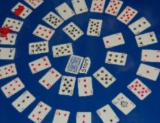         Math Outside – HopscotchUse chalk to make a hopscotch board on your driveway. Instead of numbers, write an equation (+ - x ÷). Toss a small stone onto your board. Hop along the board, and answer the question as you pick up your stone.